Le document suivant va être envoyé à tous les prospects venus sur le stand de la société lors d’un salon. Travail à faire	Lisez ce document et communiquez au responsable commercial les corrections à réaliser (surlignez les problèmes rencontrés).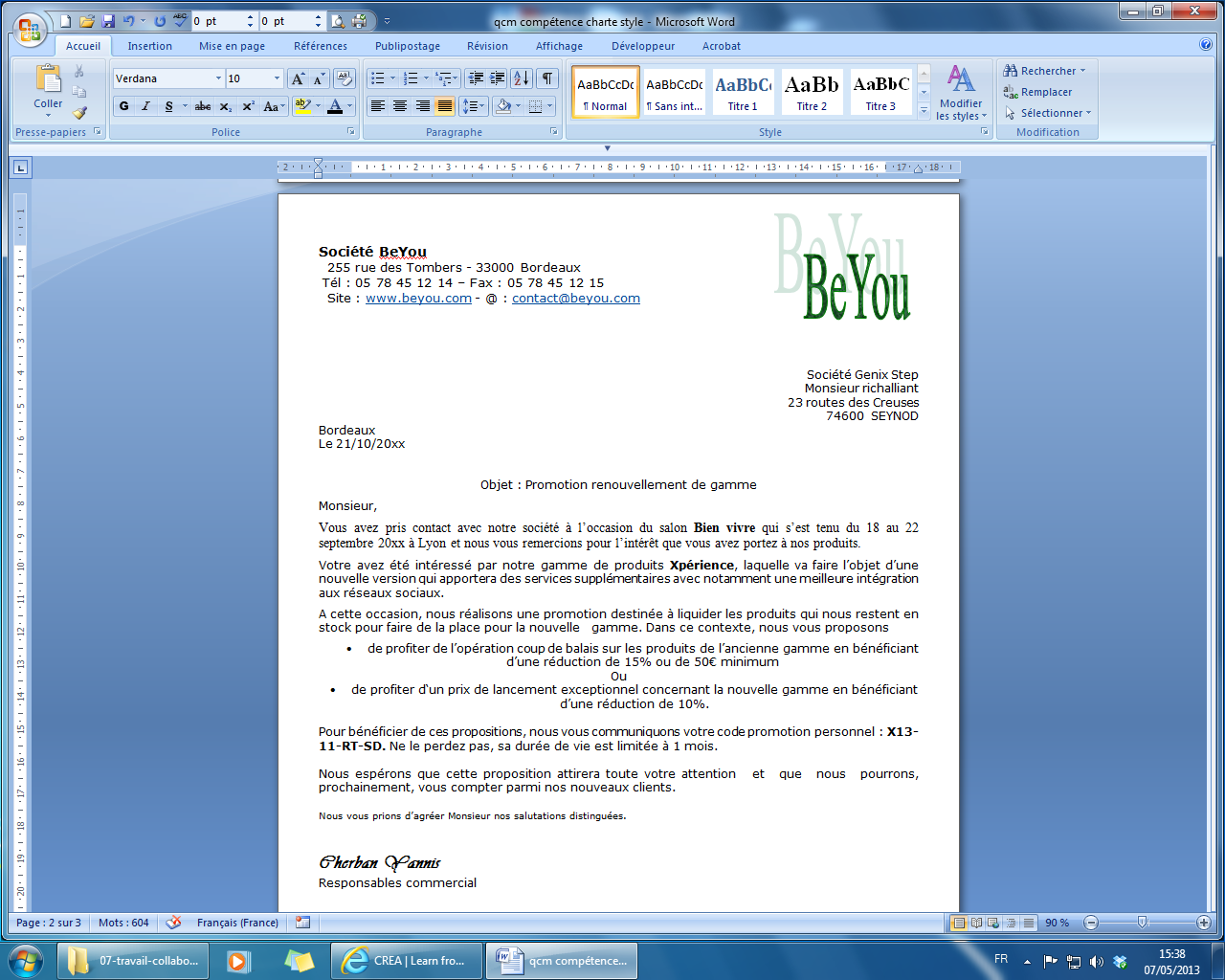 Réflexion 3 - Identifier les problèmes de qualitéRéflexion 3 - Identifier les problèmes de qualitéRéflexion 3 - Identifier les problèmes de qualitéDurée : 15’ou 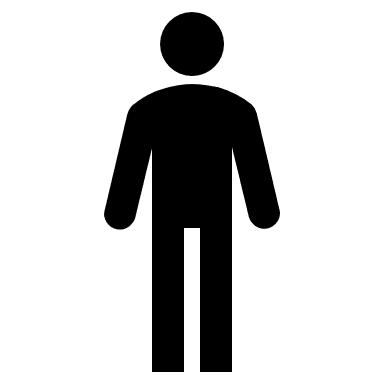 Source